О внесении изменений в План деятельности Управления Роскомнадзора по Пензенской области в 2019 году	В связи с прекращением действия регистрации средства массовой информации журнала «Новостройки Пензы» (ПИ № ТУ 58 - 0105 от 25.11.2010) по решению учредителя от 24.12.2018,п р и к а з ы в а ю:1. Исключить из Плана деятельности Управления Федеральной службы по надзору в сфере связи, информационных технологий и массовых коммуникаций по Пензенской области (далее - Управления) в 2019 году мероприятие систематического наблюдения в отношении журнала «Новостройки Пензы».   2. Специалист-эксперту ОМК – Пегову В.О. обеспечить внесение изменений в электронную версию Плана деятельности Управления в 2019 году в ЕИС Роскомнадзора и размещение на Интернет-странице Управления информации об изменении плана не позднее 15.11.2019.3. Контроль за исполнением настоящего приказа оставляю за собой.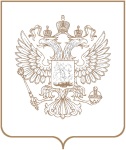 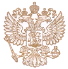 РОСКОМНАДЗОРУПРАВЛЕНИЕ ФЕДЕРАЛЬНОЙ СЛУЖБЫ ПО НАДЗОРУ В СФЕРЕ СВЯЗИ, ИНФОРМАЦИОННЫХ ТЕХНОЛОГИЙ И МАССОВЫХ КОММУНИКАЦИЙ ПО ПЕНЗЕНСКОЙ ОБЛАСТИПРИКАЗРОСКОМНАДЗОРУПРАВЛЕНИЕ ФЕДЕРАЛЬНОЙ СЛУЖБЫ ПО НАДЗОРУ В СФЕРЕ СВЯЗИ, ИНФОРМАЦИОННЫХ ТЕХНОЛОГИЙ И МАССОВЫХ КОММУНИКАЦИЙ ПО ПЕНЗЕНСКОЙ ОБЛАСТИПРИКАЗРОСКОМНАДЗОРУПРАВЛЕНИЕ ФЕДЕРАЛЬНОЙ СЛУЖБЫ ПО НАДЗОРУ В СФЕРЕ СВЯЗИ, ИНФОРМАЦИОННЫХ ТЕХНОЛОГИЙ И МАССОВЫХ КОММУНИКАЦИЙ ПО ПЕНЗЕНСКОЙ ОБЛАСТИПРИКАЗ№ ПензаРуководительА.Н. Крюков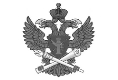 Документ подписан электронной подписью в системе электронного документооборота РоскомнадзораСВЕДЕНИЯ О СЕРТИФИКАТЕ ЭПСВЕДЕНИЯ О СЕРТИФИКАТЕ ЭПСертификатВладелецДействителен